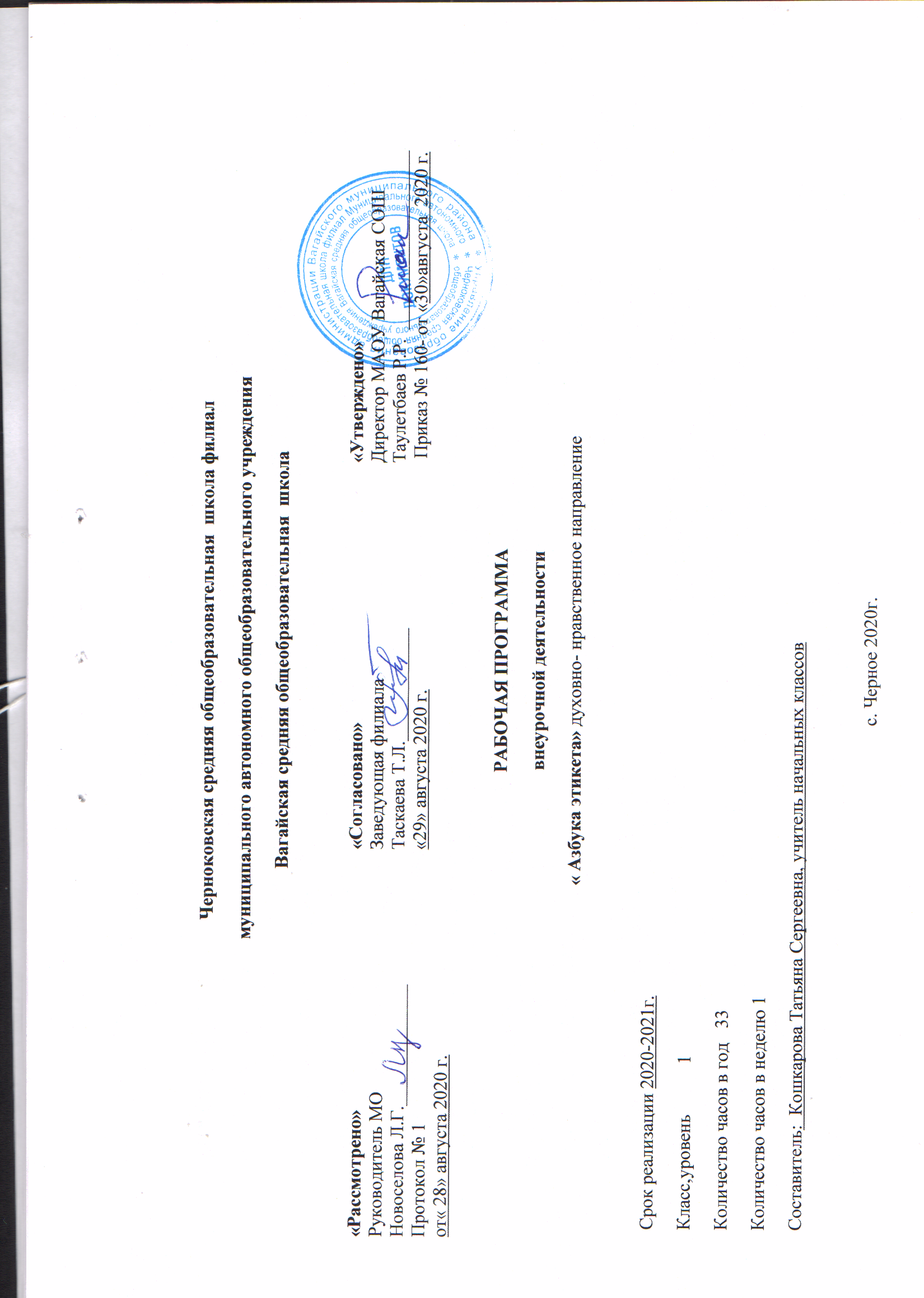 Планируемые результаты изучения курсаЛичностные результаты.У ученика будут сформированы:- ориентация в нравственном содержании и смысле собственных поступков и поступков окружающих людей;- знание основных моральных норм и ориентация в их выполнении;- развитие этических чувств – стыда, вины, совести как регуляторов морального поведения;- эмпатия как понимание чувств других людей и сопереживание им.Ученик получит возможность для формирования-морального сознания на конвенциональном уровне, способности к решению моральных дилемм на основе учета позиций партнеров в общении, ориентации на их мотивы и чувства, устойчивое следование в поведении моральным нормам и этическим требованиям;-эмпатии как осознанного понимания чувств других людей и сопереживания им, выражающихся в поступках, направленных на помощь и обеспечение благополучия.Метапредметные результаты.Ученик научится:- принимать и сохранять учебную задачу;- учитывать выделенные учителем ориентиры действия в новом учебном материале в сотрудничестве с учителем;- планировать свои действия в соответствии с поставленной задачей и условиями ее реализации, в том числе во внутреннем плане;- адекватно воспринимать предложения и оценку учителей, товарищей, родителей и других людей;- строить сообщения в устной и письменной форме;- адекватно использовать коммуникативные, прежде всего речевые, средства для решения различных коммуникативных задач, строить монологическое высказывание, владеть диалогической формой коммуникации;- допускать возможность существования у людей различных точек зрения, в том числе несовпадающей с его собственной, и ориентироваться на позицию партнера в общении и взаимодействии;- формулировать собственное мнение и позицию;- договариваться и приходить к общему решению в совместной деятельности, в том числе в ситуации столкновения интересов.Ученик получит возможность научиться:- вносить необходимые коррективы в действие после его завершения на основе его оценки и учета характера сделанных ошибок, использовать предложения и оценки для создания нового, более совершенного результата, использовать запись хода и решения задачи, собственной звучащей речи;- осуществлять анализ объектов с выделением существенных и несущественных признаков;- учитывать разные мнения и стремиться к координации различных позиций в сотрудничестве.Предметные результаты.Ученик научится:- правилам культурного поведения в различных ситуациях;- строить свою монологическую и диалогическую речь в соответствии с моральными нормами.Ученик получит возможность научиться:- правилам культурного своего культурного поведения а различных ситуациях, исходя из сформированности своих этических принципов и норм.2.Содержание  курса внеурочной деятельности с указанием форм и видов деятельностиПриложение 1Календарно-тематическое планирование занятий кружка «Азбука этикета» в 1 классе. 2020-2016 учебный год.№ п/пТемаФормы и виды деятельностиКоличество часов 1.Вводное занятие. Что такое этикет?Познавательная 12-4.Вежливые слова.Игровая 25.Вежливая просьба.Сюжетно-ролевая игра16.Вежливый разговор по телефону.Сюжетно-ролевая игра17.Разговор с малышами.Игровая 18-9.Разговор со взрослыми людьми.Познавательная210.Приглашение гостей.ИгроваяКонкурс 111.Встреча гостей.Игровая112.Поздравления и пожелания.Познавательная 113.Как принимать подарки и поздравления.Сюжетно-ролевая игра 114-15.Правила поведения за столом.Сюжетно-ролевая игра216.Прощание с гостем.Сюжетно-ролевая игра117-18.Умей дружбой дорожить.Игровая219.Какие бывают привычки?Просмотр мультфильмов120.О лени и трудолюбии.Просмотр мультфильма121.Об уступчивости.Познавательное122-23.Сострадание к другим людям.Познавательное 224.Поведение в общественном транспорте.Сюжетно-ролевая игра125-26.Поведение в театре, кино, цирке.Сюжетно-ролевая игра227.Поведение в больницеСюжетно-ролевая игра128.Поведение в библиотеке.ПознавательнаяПосещение библиотеки129.Поведение в кафе.Сюжетно-ролевая игра130.Поведение в парикмахерской.Сюжетно- ролевая игра131-32.Правила культурного поведения в природе.Игровая233.Итоговое занятие – викторина.Сюжетно-ролевая1№№ п/пТема занятияКоли-чество часовХарактеристика деятельности учащихсяДата проведенияДата проведения№№ п/пТема занятияКоли-чество часовХарактеристика деятельности учащихсяпланфакт1 четверть (9 часов)1 четверть (9 часов)1 четверть (9 часов)1 четверть (9 часов)1 четверть (9 часов)1 четверть (9 часов)Что такое вежливость? (9 часов)Что такое вежливость? (9 часов)Что такое вежливость? (9 часов)Что такое вежливость? (9 часов)Что такое вежливость? (9 часов)Что такое вежливость? (9 часов)1.Вводное занятие. Что такое этикет?1Знакомство с понятием «этикет», необходимостью соблюдать этические нормы и правила в жизни.2-4.Вежливые слова.2Знакомство с вежливыми словами в различных ситуациях общения (приветствие, прощание, извинение, благодарность, сочувствие, одобрение, просьба, совет). Знакомство с национальным этикетом – правилами поведения и речи, принятыми у русского народа.5.Вежливая просьба.1Знакомство с речевыми формами выражения просьбы, адресованной к старшим и младшим, знакомым и незнакомым людям, в разных жизненных ситуациях. Знакомство с сопутствующими сигналами (тон, тембр голоса, мимика и жесты).6.Вежливый разговор по телефону.1Освоение предметной ситуации (как набрать номер, пользоваться трубкой, значение звуковых сигналов). Знакомство с речевым поведением: беседа по телефону, стереотипные реплики начала разговора, выбор формул в зависимости от партнера, заключительные реплики). Освоение некоторых типичных речевых ситуаций, степени официальности разговора. Знакомство с этикетными ошибками в телефонных разговорах.7.Разговор с малышами.1Знакомство с нормами заботливого отношения к младшим, помощи им. Знакомство со словами ободрения, поддержки, утешения. Знакомство с конкретными этикетными формулами совета, просьбы, согласия, разрешения, пожелания. Знакомство с сопутствующими сигналами: дружеский тон при отсутствии фамильярности, сюсюсканья.8-9.Разговор со взрослыми людьми.2Знакомство с типовыми ситуациями, в которых возникает необходимость беседы с незнакомым (на улице, во дворе, в транспорте, в магазине и т.д.). Знакомство с формулами начала разговора, привлечения внимания, типовыми вопросами, сопутствующими сигналами. Знакомство с выбором темы для беседы по ситуации.2 четверть (7 часов)2 четверть (7 часов)2 четверть (7 часов)2 четверть (7 часов)2 четверть (7 часов)2 четверть (7 часов)Правила поведения в гостях (7 часов)Правила поведения в гостях (7 часов)Правила поведения в гостях (7 часов)Правила поведения в гостях (7 часов)Правила поведения в гостях (7 часов)Правила поведения в гостях (7 часов)10.Приглашение гостей.1Знакомство с нормами приглашения гостей, согласование приглашения с родителями и другими членами семьи. Знакомство с возможными формами приглашения гостей.11.Встреча гостей.1Знакомство с нормами этикета при встрече гостей (формулы приветствия, ободрения). Знакомство с тем, как строить беседу с гостем, чем занять его. Знакомство с сопутствующими сигналами. Уяснить, что гостеприимство национальная черта русских людей.12.Поздравления и пожелания.1Знакомство с различными видами поздравлений по поводу различных дат, традиционных и церковных праздников. Знакомство с правилами вкуса и чувства меры. Знакомство с контактными речевыми формулировками при поздравлении.13.Как принимать подарки и поздравления.1Знакомство с правилами выбора и вручения подарка (индивидуального или коллективного), вкусом и чувством меры. Знакомство с правилами приема подарков и поздравлений. Знакомство с речевыми формулировками в данной ситуации (благодарность).14-15.Правила поведения за столом.2Знакомство с правилами поведения за столом, непринужденной беседой, правилами угощения. Знакомство с хорошими манерами и сопутствующими сигналами.16.Прощание с гостем.1Знакомство с правилами поведения в минуты прощания, этикетными выражениями прощания и сопутствующими формулами благодарности, одобрения. Обмена любезностями, приглашения в гости, извинения, пожелания. Знакомство с формулами извинения как нормальной реакции человека, допустившего отступление от этических норм и сопутствующими сигналами.Твой характер (7 часов)Твой характер (7 часов)Твой характер (7 часов)Твой характер (7 часов)Твой характер (7 часов)Твой характер (7 часов)17-18.Умей дружбой дорожить.2Знакомство с правилами дружеских отношений. Формирование навыков общения с друзьями в различных ситуациях.19.Какие бывают привычки?1Знакомство с хорошими и плохими привычками в поведении людей. Разыгрывание практических игровых ситуаций при общении с друзьями. Знакомство с такими качествами личности как уважение к людям, доброта, такт и уважение, взаимопомощь, сострадание, сопереживание и другими смежными понятиями. 20.О лени и трудолюбии.1Знакомство с такими качествами личности как лень и трудолюбие. Разыгрывание ситуаций по теме занятия.21.Об уступчивости.1Знакомство с уступчивостью как признаком силы, чувства собственного достоинства, воспитанности, хорошего характера. Знакомство с уступчивостью как формой поведения в коллективе, в семье, в кругу друзей. Знакомство с речевыми формулами, помогающими избегать конфликтов. Уточнение контактных форм этикета и сопутствующих сигналов.22-23.Сострадание к другим людям.2Знакомство с речевыми формулами сопереживания, сочувствия, сострадания и ситуациями их употребления. Анализирование пословиц о сострадании, утешении. Разыгрывание ситуаций по теме занятия.Твои правила поведения (10 часов)Твои правила поведения (10 часов)Твои правила поведения (10 часов)Твои правила поведения (10 часов)Твои правила поведения (10 часов)Твои правила поведения (10 часов)24.Поведение в общественном транспорте.1Освоение предметной ситуации: автобус, троллейбус, трамвай, метро (умение войти, выйти,оплатить проезд). Знакомство с правилами общения с другими пассажирами, речевым поведением: просьбы и реакции на них, формулы извинения и благодарности, особые формы вежливости (как уступить место). Знакомство с сопутствующими сигналами и жестами.25-26.Поведение в театре, кино, цирке.2Освоение предметной ситуации: билет, его функция, оплата. Речевое поведение при покупке билета. Освоение предметной ситуации: гардероб, фойе, туалет, зрительный зал, буфет. Знакомство с правилами поведения зрителей во время спектакля, после него. Освоение норм речевого поведения и формул восхищения, одобрения. Знакомство с параметрами поведения в общественных местах.27.Поведение в поликлинике.1Освоение предметной ситуации: регистратура, талон к врачу, кабинет врача. Освоение норм речевого поведения в регистратуре, кабинете врача. Формирование умения точно назвать свой адрес, фамилию, имя. Знакомство с формулами обращения, просьбы, извинения, благодарности в условиях поликлиники. Освоение параметров поведения: доверие и уважение к врачу, умение преодолеть страх.28.Поведение в библиотеке.1Освоение предметной ситуации: читательский абонемент, условия выдачи книг на дом, бережное отношение к книге, разговор в библиотеке. Освоение норм речевого поведения в читальном зале, сопутствующих речевых формул благодарности, приветствия и прощания.29.Поведение в кафе.1Освоение предметной ситуации: буфет, буфетчица, официант, самообслуживание, разные виды кафе. Сопоставление поведения за столом дома, в гостях, в школьной столовой и в кафе. Знакомство с нормами речевого поведения: разговор с буфетчицей, с официанткой. Выработка умения сделать заказ, поблагодарить, вести разговор за столом. Закрепление этикетных навыков поведения за столом.30.Поведение в парикмахерской.1Освоение предметной ситуации: холл, салон, мастер, клиент, виды услуг. Знакомство с нормами поведения клиента в ожидании стрижки, во время стрижки, преодолении возможного страха. Знакомство с нормами ведения беседы с мастером, выражением удовлетворения и благодарности. Участие в обсуждении вопроса о прическах и этикетном образе человека, о понятии вкуса и чувства меры.31-32.Правила культурного поведения в природе.2Знакомство с правилами культурного поведения в лесу, соблюдения тишины и чистоты. 33.Итоговое занятие – викторина.1Знакомство с жанровым разнообразием разговоров, видами разговоров (деловыми и бытовыми), дружескими разговорами, этическими основами разговора, содержания разговора. Участие в итоговой викторине.